Viçosa, 22 de setembro de 2022Ao ProfessorMARCOS HEIL COSTACoordenador do Programa de Pós-Graduação em Meteorologia AplicadaDepartamento de Engenharia AgrícolaUFVSenhor Coordenador:	Em cumprimento ao Art. 56 do Capítulo XII do Regimento Interno do Programa de Pós-Graduação em Meteorologia Aplicada, encaminho e solicito análise e aprovação da relação dos nomes indicados para compor a banca de defesa de minha dissertação/tese.DATA E HORÁRIO: 26 de outubro de 2021, segunda-feira, às 9 horas TÍTULO DA DISSERTAÇÃO/TESE (português): Análise de....TÍTULO DA DISSERTAÇÃO/TESE (inglês): Análise de....IDIOMA DA DISSERTAÇÃO/TESE?  ORIENTADOR: COORIENTADORES:LINHA DE PESQUISA: PALAVRAS-CHAVE: TELEFONE:E-MAIL: LOCAL:  ESTE TRABALHO É SIGILOSO?  OCASIONARÁ REGISTRO DE PATENTE? TitularesSuplentesAtenciosamente,FULANO DE TALMestrando em Meteorologia AplicadaMatrícula xxxxxDe acordo:NomeINSTITUIÇÃOe-mailCOORIENTADOR OU LIVRE (MS e DS)COORIENTADOR OU LIVRE (DS)EXTERNO À UFV (DS)EXTERNO AO PROGRAMA (MS e DS)NomeINSTITUIÇÃOe-mailEXTERNO À UFV (DS)EXTERNO AO PROGRAMA (MS e DS)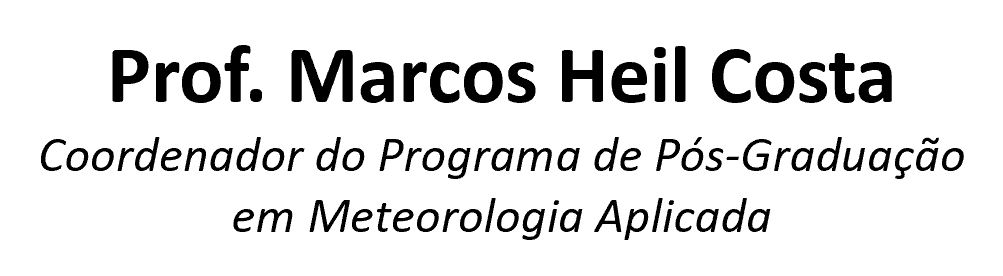 